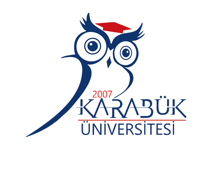 KARABÜK ÜNİVERSİTESİLİSANSÜSTÜ EĞİTİM ENSTİTÜSÜTÜRK DİLİ VE EDEBİYATI ANABİLİM DALIMÜLAKAT/BİLİM SINAVI KILAVUZUTÜRK DİLİ VE EDEBİYATI ANABİLİM DALILİSANSÜSTÜ SINAV KILAVUZUBu kılavuz Karabük Üniversitesi Lisansüstü Eğitim Enstitüsü Türk Dili ve Edebiyatı Anabilim Dalında öğrenim görmek isteyen adayları, yapılacak Mülakat/Bilim Sınavı hakkında bilgilendirmek amacıyla hazırlanmıştır.Mülakat/Bilim Sınavına başvuracak adayların, bu kılavuzda yer alan bilgi ve açıklamaların tamamını dikkatle okumaları gerekmektedir. Adayların kılavuzda yazan bilgi ve açıklamaları okumamalarından doğabilecek olumsuz durumlardan Lisansüstü Eğitim Enstitüsü, Türk Dili ve Edebiyatı Anabilim Dalı, Sınav Komisyonu-Jüri Üyeleri ile Üniversite Rektörlüğü sorumlu değildir.Mülakat/Bilim Sınavına başvuran adaylar, bu kılavuzda ve sınavda yer alan düzenlemeleri kabul etmiş sayılırlar.Sınav takvimi ve sınav koşulları gelişebilecek acil durumlara bağlı olarak değişebilir. Adaylar her türlü iletişim kanalında bu hususlarda yapılacak duyuruları takip etmekle yükümlüdür.İÇİNDEKİLERGİRİŞ SINAVISınav Türü, Tarihi ve OrtamıSınavın Uygulanması ve Sınavda Uyulması Gereken KurallarBilim Sınavı ve Mülakatın DeğerlendirilmesiLisansüstü Öğrenci Kabulü Sonuçlarının İlan EdilmesiMÜLAKAT/BİLİM SINAVI JÜRİ ÜYELERİKESİN KAYITYABANCI UYRUKLU ÖĞRENCİLERGİRİŞ SINAVISınav türü, tarihi ve ortamıMülakat/Bilim Sınavı, enstitü sayfasında ilan edilen tarihlerde yüz yüze gerçekleştirilecektir.- Türk Dili ve Edebiyatı Yüksek Lisans Bilim SınavıTarih: 31 Ocak 2024Saat: 10.00- Türk Dili ve Edebiyatı Yüksek Lisans MülakatTarih: 31 Ocak 2024Saat: 13.30Sınavın uygulanması ve sınavda uyulması gereken kurallarMülakat/Bilim Sınavı, ilan edilen tarih ve saatler arasında Edebiyat Fakültesi binasında bulunan 305 numaralı salonda gerçekleştirilecektir.Bilim sınavında adayların başvurdukları bilim dalı ile ilgili bilgi düzeylerini ölçen yazılı bir sınav yapılacaktır. Adayın dört yıllık lisans sürecini ölçen bu sınav doğrudan bir anabilim dalına değil Türk Dili ve Edebiyatı bilim dalını kapsayıcı mahiyette olacaktır.Bilim sınavından 65 puanı alamayan adaylar mülakata alınmayacak olup Lisansüstü Eğitim Enstitüsü tarafından sıralama puanı hesaplanmayacaktır.Bilim sınavının ardından başarılı bulunan adaylar, mülakat için komisyon tarafından sırayla sınava alınacaklardır. Adaylar aşağıda belirtilen sorulara cevap vererek kendilerini ifade etmelidirler.Kısaca kendinizden bahsediniz. (Mezuniyet bilginiz, ilgi alanlarınız vb.)İlgi alanınız/alanlarınız ve hedefleriniz nedir?Çalışmalarınız çoğunlukla hangi konular etrafında şekillenmektedir?Hangi araştırmacılar, metotlar ve ekoller çalışmalarınızı etkilemektedir?Neden Türk Dili ve Edebiyatı Anabilim Dalımızda yüksek lisans programında öğrenim görmek istiyorsunuz?Mülakat sınavında yukarıdaki sorular adayı akademik anlamda tanımak mahiyetinde olup adayın kariyerini devam ettirmek istediği anabilim dallarının hususiyetlerine uygun adaylara farklı sorular yöneltilecektir.Mülakatta sorulacak soruların puan dağılımı aşağıdaki gibidir.Mülakat/Bilim Sınavı DeğerlendirilmesiDeğerlendirme, sınav jürisi tarafından mülakatların tamamlanmasının ardından derhâl gerçekleştirilecektir.Sınav jürisi, değerlendirme ölçütleri doğrultusunda 100 puan üzerinden değerlendirme yapacaktır. Tezli Yüksek Lisans programı adaylarının bilim sınavından en az 65 alması gerekmektedir. Bu puanı sağlayamayan adaylar için sıralama puanı hesaplanmayacaktır.Sınav değerlendirme aşamasında adayın kimliği konusunda bir şüpheye düşülmesi hâlinde adayın sınavı geçersiz sayılacaktır. Aday kimliğini ispat etme konusunda yükümlüdür.Öğrenci kabulüne ilişkin esaslar, Lisansüstü Eğitim Enstitüsünün web sayfasında yayınlanan Karabük Üniversitesi Lisansüstü Eğitim ve Öğretim Yönetmeliğinde açıklanmıştır.Lisansüstü Öğrenci Kabul Sonuçlarının İlan EdilmesiLisansüstü Öğrenci Kabulü Sonucu, Enstitü tarafından web sitesi üzerinden ilan edilir. Sınav sonuçlarını Enstitü web sayfasını takip ediniz.2. MÜLAKAT/BİLİM SINAVI JÜRİLERİ*Karabük Üniversitesi, Türk Dili ve Edebiyatı lisansüstü sınav jürisi yılda iki kez kurulmakta, jüri kurulu anabilim dalının öğretim üyelerinden oluşmaktadır. İlgili dönemin jürisinin kimlerden oluşacağı sınav tarihinden bir hafta önce Türk Dili ve Edebiyatı bölüm sayfasındaki duyurular kısmında ilan edilecektir.*Anabilim Dalı Mülakat/Bilim Sınavı 3 asil 2 yedek üyeden oluşur.3. KESİN KAYITKesin Kayıt için gerekli belgeler, kayıt tarihleri ve saati Enstitü web sitesinde ilan edilir. Lütfen Enstitü web sayfasını takip ediniz.4. YABANCI UYRUKLU ÖĞRENCİLERYabancı uyruklu öğrencilerin lisansüstü başvuru işlemleri Lisansüstü Eğitim Enstitüsü tarafından yürütülmektedir. Adayları başvuru işlemlerinin tamamını enstitü sistemi üzerinden takip edilmelidir.Başvuru işlemlerinin tamamlanmasından itibaren iki iş günü içerisinde Türk Dili ve Edebiyatı Anabilim Dalı başkanlığınca adayların sisteme yüklediği bilgi ve belgeler kontrol edilir. Ön elemeden geçen adaylar online mülakata çağrılır. Bu sebeple adayların sisteme yükledikleri telefon ve e-posta adreslerinin geçerli olması gerekmektedir. Belirtilen tarih ve saatte mülakata gelmeyen aday elenmiş sayılır.Yabancı uyruklu adayların mülakat sınavlarında aşağıdaki hususlara dikkat edilecektir.Türk dilinde kendini ifade etme becerisiLisans eğitiminin, Karabük Üniversitesi Türk Dili ve Edebiyatı Anabilim Dalının öğretim programlarıyla uygunluğuAdayın akademik eğilimi, çalışma disipliniMülakatDiksiyonBilimsel KaygıAkademik YetkinlikLiteratür Bilgisiİfade BecerisiToplamMülakat20 Puan20 Puan20 Puan20 Puan20 Puan100 Puan